1	Базовая информация1.1	Начиная с 1969 года ежегодно 17 мая отмечается Всемирный день электросвязи, знаменующий годовщину создания МСЭ и подписания первой Международной телеграфной конвенции в 1865 году. Официально этот День был установлен Полномочной конференцией в Малаге-Торремолиносе в 1973 году. Признавая МСЭ в качестве ведущего в области ИКТ учреждения системы Организации Объединенных Наций, Всемирная встреча на высшем уровне по вопросам информационного общества (ВВУИО), состоявшаяся в Тунисе в ноябре 2005 года, обратилась к Генеральной Ассамблее Организации Объединенных Наций с призывом объявить 17 мая Всемирным днем информационного общества (см. пункт 121 Тунисской программы).1.2	Генеральная Ассамблея Организации Объединенных Наций 27 марта 2006 года приняла резолюцию 60/252, объявив 17 мая Всемирным днем информационного общества, для того чтобы ежегодно привлекать всеобщее внимание к задаче предоставления громадных преимуществ цифровой революции в области ИКТ всем жителям планеты.1.3	Полномочная конференция МСЭ, проходившая в ноябре 2006 года, приветствовала это решение Генеральной Ассамблеи и внесла изменение в Резолюцию 68, для того чтобы предложить Совету принимать конкретную тему для каждого Всемирного дня электросвязи и информационного общества.2	Всемирный день электросвязи и информационного общества 2018 года2.1	ВДЭИО-18 знаменует 153-ю годовщину МСЭ и привлекает внимание к теме "Искусственный интеллект во благо" во исполнение Резолюции 68 Полномочной конференции МСЭ (Пересм. Гвадалахара, 2010 г.) и в соответствии с решением Совета 2017 года.2.2	Эта тема ВДЭИО-18 направлена на определение возможностей и сложных задач использования искусственного интеллекта (ИИ) как ключевого инструмента ускорения достижения Целей Организации Объединенных Наций в области устойчивого развития (ЦУР) и оценке его влияния на этот процесс. 2.3	За последние годы достигнут значительный прогресс в области технологий ИИ, который стал возможным благодаря грандиозным достижениям в смежных областях, таких как, например, большие данные, машинное обучение, вычислительная мощность, емкость хранилищ данных и облачные вычисления. Технологии на базе ИИ уже становятся ключевым компонентом перспективных инструментов и приложений, используемых для облегчения повседневной жизни людей благодаря совершенствованию в области здравоохранения, образования, финансов, сельского хозяйства, транспорта и широкого спектра предоставляемых гражданам услуг. 2.4	Эта тема направит внимание Членов МСЭ на возможности, которые откроет для сектора ИКТ использование ИИ, и анализ использования ИИ для совершенствования государственных услуг и ускорения достижения ЦУР к 2030 году.3	Тема Всемирного дня электросвязи и информационного общества 2019 года3.1	Советом 2017 года была предложена следующая тема ВДЭИО-19: "Цели устойчивого развития для преодоления разрыва в стандартизации". В случае подтверждения Советом 2018 года эта тема может быть коротко озаглавлена "Преодоления разрыва в стандартизации" и позволит бросить "свежий взгляд" на многолетнюю деятельность МСЭ в этой области.3.2	Эта тема позволит Членам МСЭ сконцентрироваться на проделанной и будущей работе Союза, направленной на расширение возможностей развивающихся стран участвовать в важной деятельности по стандартизации ИКТ и пользоваться результатами этой деятельности, и, таким образом, на содействие достижению Целей в области устойчивого развития. Данная тема поможет Членам понять преимущества стандартов, согласованных на глобальном уровне, а также определять соответствующие риски, если работа по стандартизации проводится не на всеобъемлющей основе.3.3	Предлагаемая тема ВДЭИО-19 соответствует мандату МСЭ по содействию определению и анализу возникающих тенденций в среде электросвязи/ИКТ, как это указано в Резолюции 71 (Пересм. Пусан, 2014 г.).______________СОВЕТ 2018
Женева, 17–27 апреля 2018 года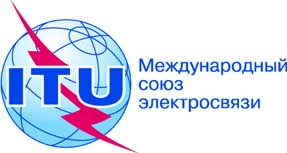 Пункт повестки дня: PL 2.3Документ C18/17-RПункт повестки дня: PL 2.311 января 2018 годаПункт повестки дня: PL 2.3Оригинал: английскийОтчет Генерального секретаряОтчет Генерального секретаряВСЕМИРНЫЙ ДЕНЬ ЭЛЕКТРОСВЯЗИ И ИНФОРМАЦИОННОГО ОБЩЕСТВАВСЕМИРНЫЙ ДЕНЬ ЭЛЕКТРОСВЯЗИ И ИНФОРМАЦИОННОГО ОБЩЕСТВАРезюмеЦель Всемирного дня электросвязи и информационного общества (ВДЭИО) состоит в том, чтобы способствовать повышению уровня осведомленности о возможностях, которые может открыть обществам и странам использование интернета и других информационно-коммуникационных технологий (ИКТ), а также о путях преодоления цифрового разрыва. ВДЭИО знаменует годовщину подписания первой Международной телеграфной конвенции и создания Международного союза электросвязи 17 мая 1865 года.Необходимые действияСовету предлагается принять к сведению празднование ВДЭИО-18 по теме "Искусственный интеллект во благо", которая была утверждена Советом 2016 года.Совету предлагается также утвердить тему "Преодоление разрыва в стандартизации" для ВДЭИО-19.____________Справочные материалыДокументы C17/17, C17/119